UKEPLAN FOR 6. KLASSE   2023-2024                                           Uke 51	                                                                                       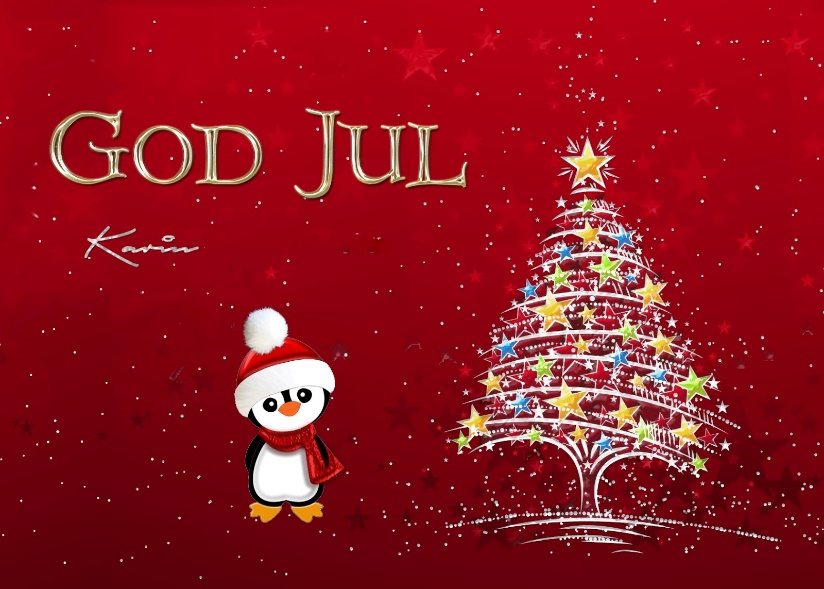 MandagTirsdagOnsdagTorsdag NorskSvøm/gymFRIKlassekosNorskSvøm/gymFRIGrøtMatteGeneralMHprøveGodMHJul!MHINFORMASJON: Juleavslutningen blir tirsdag 19.12 kl.18.00-20.00 i Blesthallen.Elevene har fri onsdag 20.12.Siste skoledag blir torsdag 21.12, og dagen avsluttes kl.11.Elevene kan ta med litt godt å spise siste skoledag 😊Da ønsker jeg dere alle en riktig god og fredfull julehelg så sees vi torsdag 4.januar i 2024 😊